Publicado en  el 13/02/2014 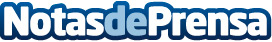 El equipo Sub 18 español, a por su vigésima victoria en su match ante FranciaEl Equipo Nacional Sub 18 buscará su vigésimo triunfo en el match que anualmente le enfrenta a Francia y que este fin de semana, días 15 y 16 de febrero, consumirá su 35ª edición en el Club de Golf de Pau, el más antiguo de la Europa continental (1856).Datos de contacto:Real Federación Española de GolfNota de prensa publicada en: https://www.notasdeprensa.es/el-equipo-sub-18-espanol-a-por-su-vigesima Categorias: Golf http://www.notasdeprensa.es